Trojuholník, výšky trojuholníka – nové učivo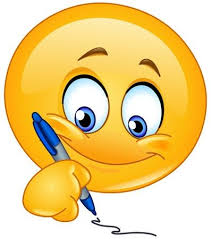 Čo je výška  a ako ju zmerať? 
Výška  je vzdialenosť vrcholu trojuholníka 
od protiľahlej strany.Túto vzdialenosť dokážeme odmerať  presne len pomocou kolmice.
Výška je kolmica zostrojená z vrcholu  na protiľahlú stranu.
Trojuholník má 3 strany, teda má aj 3 výšky:
va – výška na stranu a (BC)(modrá úsečka)	vb – výška na stranu b (AC)(zelená úsečka)	vc – výška na stranu c (AB) (červená úsečka) Výšky označujeme malým písmenom v a indexom, 
 ktorý hovorí, na akú stranu je výška  zostrojená.
Päta výšky 
je bod, v ktorom sa výška pretína s protiľahlou stranouVšetky 3 výšky sa preťali v 1 bode, 
ktorý sa nazýva priesečník výšok = ortocentrum 
a označuje sa písmenom V.Výšky trojuholníka sa vždy pretínajú v 1 bode. Tento bod budeme hľadať pri rysovaní výšok v ostrouhlom, pravouhlom a tupouhlom trojuholníku v domácej úlohe.

Zapamätajte si:
V ostrouhlom  leží ortocentrum V vo vnútri trojuholníka.V pravouhlom  leží ortocentrum V vo vrchole pravého uhla.V ostrouhlom  leží ortocentrum V mimo trojuholníka.Pokyny k domácej úlohe:Pripravte si rysovacie a písacie potreby, najmä trojuholník s ryskou.Do každého z 3 trojuholníkov budeme rysovať všetky výšky.Ak ste si nemohli vytlačiť tento pracovný list, tak si pripravte aj kružidlo. Pri každom trojuholníku sú uvedené dĺžky jeho strán, takýto trojuholník si viete narysovať.Na 2. strane nepracujte sami, najskôr si pozrite prezentáciu, podľa ktorej 
by ste mali zvládnuť narysovať všetky výšky v daných trojuholníkoch.Domáca úloha K13:			Výšky trojuholníka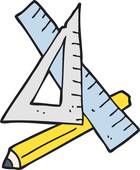 Narysujte výšky v ostrouhlom, pravouhlom a tupouhlom trojuholníku.Vo všetkých trojuholníkoch si najskôr označte strany malými písmenami. Potom narysujte výšky a označte ich a nájdite a označte ortocentrum V (priesečník výšok).a) Ostrouhlý  ABC: 	
(AB=8cm, BC=8,5 cm, AC=7,5 cm)b) Pravouhlý  EFG: 	
(EF=8cm, FG=10 cm, EG=6 cm)3. Tupouhlý  ABC: 	
(približne AB=6cm, BC=6 cm, AC=10 cm) 
Dve kratšie strany v tupouhlom  
si vždy musíme predĺžiť. 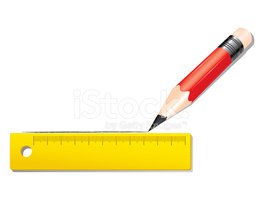 